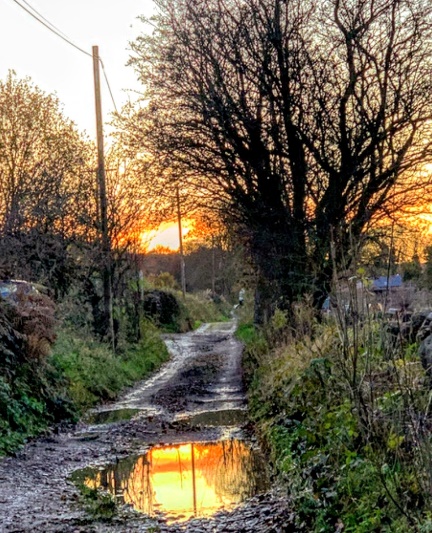 The Art of Noticing…….Exploring the Inner and Outer WorldLeader: Adrian ScottProgrammeFriday                     4.00pm onwards	Arrivals                                6.00pm		Evening Meal ( Not silent )                                7.30pm		Welcome, and introduction AS                                 …..Move into silenceSaturday                 8.30am		Breakfast                                 9.30am		Reflection AS		      11.00am		Coffee Break (silent)		      11.20am		Reflection AS continued                                 1.00pm		Lunch                                 2.30pm		Optional Silent walk  approx. 1 hour (weather permitting)                                      Along the route there will be a number of stops with an                                  Invitation to notice, AS                                   3.30pm		Tea (silent)                                 4.00pm		Reflection AS    
Saturday                 6.00pm		Supper (silent) Contd.                     7.30pm		Silent Soiree….. an invitation to share                                 You are invited, if you wish, to share a short piece/poem you                                 have written, or which has engaged you written by another.                                 You may wish to think about this in the days leading up to                                 the weekend. Pieces to be 2/3 minutes long Sunday                    8.30am		Breakfast (silent)                                  10.00am		Mid morning Agape                                  an informal poetic sharing of bread and wine  AS                                  12.30pm		Lunch ( not silent)		         2.00pm 		Depart